Click on the titles to see the records in sEURchBookse-booksA global history of gold rushesby Benjamin Mountford, Stephen Tuffnell (eds.)
Oakland, California : University of California Press, [2018]ISBN: 9780520967588 0520967585Abundance for what?by David Riesman London : Routledge, 2019ISBN: 9780429333866 0429333862 9781000667929 1000667928 9781000660067 1000660060 9781000675788 1000675785Affordable Housing in New York: The People, Places, and Policies That Transformed a City by Nicholas Dagen Bloom, Matthew Gordon LasnerOxford : Princeton University Press, [2016]ISBN: 9780691207056 0691207054Becoming human : from pointing gestures to syntaxby Teresa Bejarano
Amsterdam ; Philadelphia : John Benjamins, 2011ISBN: 9789027286796 9027286795 1283174871 9781283174879 9786613174871 6613174874Beyond successful and active ageing : a theory of model ageing.by Virpi TimonenPolicy Press, 2016ISBN: 9781447330189 1447330188Dust bowls of empire : imperialism, environmental politics, and the injustice of "green" capitalismby Hannah HollemanNew Haven, CT : Yale University Press, [2019]ISBN: 9780300240887 0300240880Factories in the field : the story of migratory farm labor in Californiaby Carey McWilliams Berkeley : University of California Press, 2000ISBN: 9780520925182 0520925181 9781306878340 1306878349Guano and the opening of the Pacific world : a global ecological historyby Gregory T. CushmanCambridge ; New York : Cambridge University Press, 2013 ISBN: 9781107314030 1107314038 9781139047470 1139047477 9781107306288 1107306280 9781107308480 1107308488 9781107305458 1107305454Human shields : a history of people in the line of fireby Neve Gordon, Nicola PeruginiOakland, California : University of California Press, [2020]ISBN: 0520972287 9780520972285Intersectionality as critical social theoryby Patricia Hill CollinsDurham : Duke University Press, [2019]ISBN:9781478007098 1478007095Iran : a modern historyby Abbas AmanatNew Haven : Yale University Press, [2017]ISBN: 0300231466 9780300231465Instruments of land policy : dealing with scarcity of landby Jean-David Gerber, Thomas Hartmann, Andreas HengstermannNew York : Routledge, Taylor & Francis Group, 2018.ISBN: 9781315511634 1315511630 9781315511641 1315511649 9781315511627 1315511622 9781315511658 1315511657The Cambridge handbook of the capability approachby Enrica Chiappero Martinetti, Siddiqur Rahman Osmani, Mozaffar Qizilbash (eds.)Cambridge : Cambridge University Press, 2020ISBN: 9781108889650 1108889654The idea of civilization and the making of the global orderby Andrew LinklaterBristol: Bristol University Press, 2020ISBN: 9781529213898 1529213894The nonprofit sector : a research handbookby Walter W. Powell, Richard. Steinberg (eds.)New Haven : Yale University Press, 2006ISBN: 9780300135176 0300135173 9780300153439 0300153430 1281734942 9781281734945 9786611734947 6611734945They saved the crops : labor, landscape, and the struggle over industrial farming in Bracero-era Californiaby Don Mitchell Athens, Georgia: University of Georgia Press, 2012ISBN: 9780820344010 082034401XWater, power and identity : the cultural politics of water in the Andesby Rutgerd BoelensLondon : Routledge, Taylor & Francis Group, 2015.ISBN: 9781317964049 1317964047 9781315867557 1315867559 9781317964025 1317964020 9781317964032 1317964039 0415719186 9780415719186 9781138628922 1138628921Wild things : the disorder of desireby Jack HalberstamDurham : Duke University Press, 2020 ISBN: 1478012625 9781478012627Wilted : pathogens, chemicals, and the fragile future of the strawberry industryby Julie Guthman
Oakland, California : University of California Press, [2019ISBN: 9780520973343 0520973348Print: GiftsA history of modern Ethiopia, 1855-1974by Bahru Zewde, Thomas Leiper Kane
London : J. Currey ; Athens : Ohio University Press ; Addis Ababa : Addis Ababa University Press, 1991 ISBN: 0821409719 9780821409718 0852550677 9780852550670 0821409727 9780821409725 0852550669 9780852550663Call Numbers:70641 - ISS The Hague Open Stacks (for loan)Among the pastoral Afar in Ethiopia : tradition, continuity and socio-economic changeby Kassa Negussie GetachewUtrecht : International Books, in association with OSSREA, 2001ISBN: 9057270390 9789057270390Call Numbers:70643 - ISS The Hague Open Stacks (for loan)Folk literature of South American Indians. General indexby Johannes Wilbert, Karin Simoneau
Los Angeles : UCLA Latin American Center Publications, University of California, 1992ISBN: 087903081X 9780879030810Call Numbers:70649 - ISS The Hague Open Stacks (for loan)Folk literature of the Toba Indians. volume 2by Johannes Wilbert, Karin Simoneau (eds.)Los Angeles : University of California, LA : UCLA Latin American Center Publications, 1989ISBN: 0879030690 9780879030698Call Numbers:70650 - ISS The Hague Open Stacks (for loan)The dictionary of global cultureby Anthony. Appiah, Henry Louis Gates Jr., Michael Colin Vazquez (eds.)New York : Knopf : Distributed by Random House, 1997ISBN: 039458581X 9780394585819Call Numbers:70645 - ISS The Hague Open Stacks (for loan)The making of the English working classby E. P. Thompson
Harmondsworth, Penguin, 1968
[No ISBN]Call Numbers:70644 - ISS The Hague Open Stacks (for loan)The Pelican history of the worldby J. M. RobertsHarmondsworth, Middlesex, England ; New York, N.Y., U.S.A. : Penguin Books, 1980ISBN: 0140221018 9780140221015 0140227857 9780140227857Call Numbers:70646 - ISS The Hague Open Stacks (for loan)The UWI gender journey : recollections and reflectionsby Joycelin Massiah, Elsa Leo-Rhynie, Barbara Bailey (Barbara Evelyn)Jamaica ; Barbados ; Trinidad and Tobago : University of the West Indies Press : The Institute for Gender and Development Studies, The University of the West Indies, 2016ISBN: 9789766405823 9766405824 9789766405830 9766405832 9789766405847 9766405840Call Numbers:70642 - ISS The Hague Open Stacks (for loan)Vietnam : the definitive documentation of human decisionsby Gareth Porter, Stuart H. Loory (eds.)
London ; Philadelphia : Rhine : Heyden, 1979[No ISBN]Call Numbers:70647 - Vol. 1 - ISS The Hague Open Stacks (for loan)70648 - Vol. 2 - ISS The Hague Open Stacks (for loan)New Acquisitions – December 2020
University Library at ISSBooks
Journals
DVDs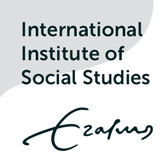 